Click the following link to make sure your student’s portrait gets into the yearbook! https://high5.id/p/gw3rm    Purchase a yearbook here!https://yearbookforever.com/ Download the yearbook snap app with the code hawks to upload candids into the yearbook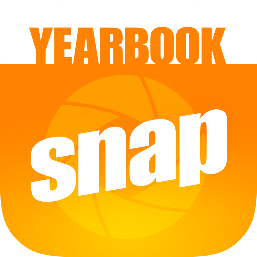 